APRENDIZAJE Y TECNOLOGIAS DE INFORMACION Y COMUNICACIÓN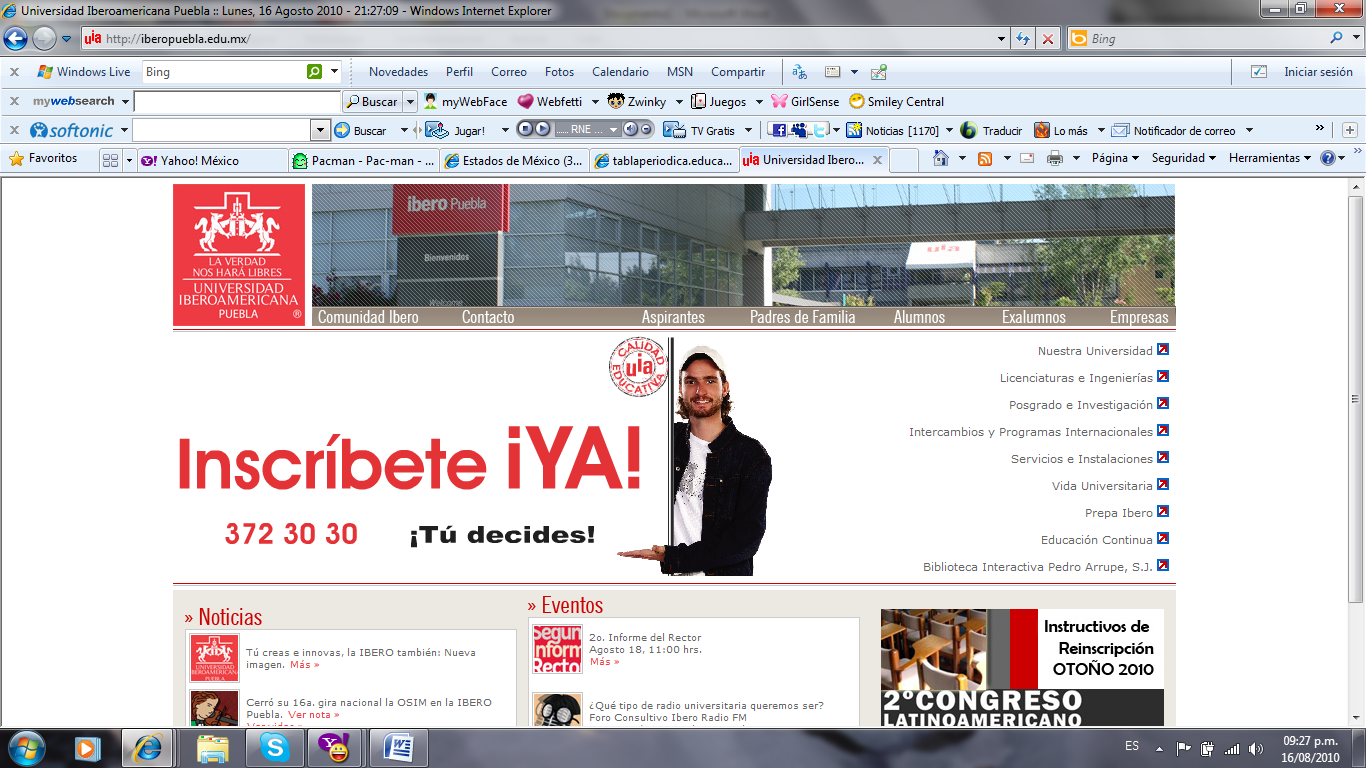   EL APRENDIZAJE COMO CONSTRUCCIÓN SOCIALLópez Carrasco, Miguel Ángel (2010). Aprendizaje y Tecnologías de Información y Comunicación. [Libro en revisión para               Publicación] páginas 36 a 50.ENSAYO POR: ESBEYDI ADRIANA TORRES TEJEDAAGOSTO DE 2010El aprendizaje significativo para Carl Rogers se inicia en el individuo de acuerdo a sus propias necesidades e intereses. De acuerdo a Parkings  (en López Carrasco, 2010) para que un aprendizaje sea significativo tiene que ser externalizado y compartido con otros.   López Carrasco (2010) menciona la interacción con otros y que las organizaciones también  aprenden, no solo las personas. Perkins 2003 (en López Carrasco, 2010) afirma que se puede desarrollar una inteligencia colectiva por medio de la labor de los diferentes equipos de trabajo de estas organizaciones y dependiendo del nivel  con  que los integrantes de un grupo social colaboren cooperativa y colaborativa en las diversas tareas encomendadas  se gestara una inteligencia organizacional (IO) con un nivel adecuado o inadecuado por lo tanto una depende del buen funcionamiento de la otra. La teoría social del aprendizaje     propuesta por Wenger  (en López Carrasco, 2010)  se refiere a que el aprendizaje adquiere una serie de connotaciones más que de orden cognoscitivo, de orden social y cultural conformando  comunidades de practicantes.Los componentes propuesta por Wenger  (en López Carraco, 2010)1 Practicar2 Comunidad  3 Identidad  4 Significado  Comunidades de practica  como dice López y Leal (2002) se concibe como un grupo informal concentrado en compartir formas comunes de hacer las cosas y consentir sus saberes  en valores colectivos que se traducen para convertirlos  en valores colectivos que se traduzcan en prácticas comunes.Pienso que tanto en el campo de la Educación y otros p/e  médicos  o grupos de maestros  se reúnen en  congresos,  grupos colegiados, comparten  experiencias,  práctica que pueden servirles unos a otros.El aprendizaje en Red es cuando grupos de personas usan redes de comunicación aprovechando la tecnología informática de forma conjunta, en el lugar, en el momento, y al ritmo que les resulta más oportuno para todos  logrando alcanzar los objetivos.  Concluyo que el aprendizaje como construcción social sirve para Potenciar el conocimiento.BibliografíaLópez Carrasco, Miguel Ángel (2010). Aprendizaje y Tecnologías de Información y Comunicación. [Libro en revisión para publicación] páginas 19 a 35. Recuperado el 24 de agosto de 2010 de:http://lms.iberopuebla.edu.mx/file.php/287/Lecturas_Modulo_I/Aprendizaje_y_TIC_MALC_2010.swf Aprendizaje colaborativoAprendizaje CooperativoSimilitudesEl Tecnológico de Monterrey  (2000) considera al aprendizaje colaborativo como una filosofía de interacción así como una forma personal  de trabajo.-Autoridad compartida-Cooperación de todos -Relaciones de igualdad no de competencia..Cada persona se convierte en parte de un engranaje común.El aprendizaje cooperativo se basa en que cada estudiante intenta mejorar su aprendizaje  pero también los de sus compañeros. Una Cooperación va más allá de una mera colaboración.Cooperar significa ayudar juntamente con, apoyarse mutuamente.Se habla de un  mundo  para todos en el que todos se sientan valorados en el que se ayuden con Interdependencia positiva.Interacción, La contribución Las habilidades personales y de grupo.